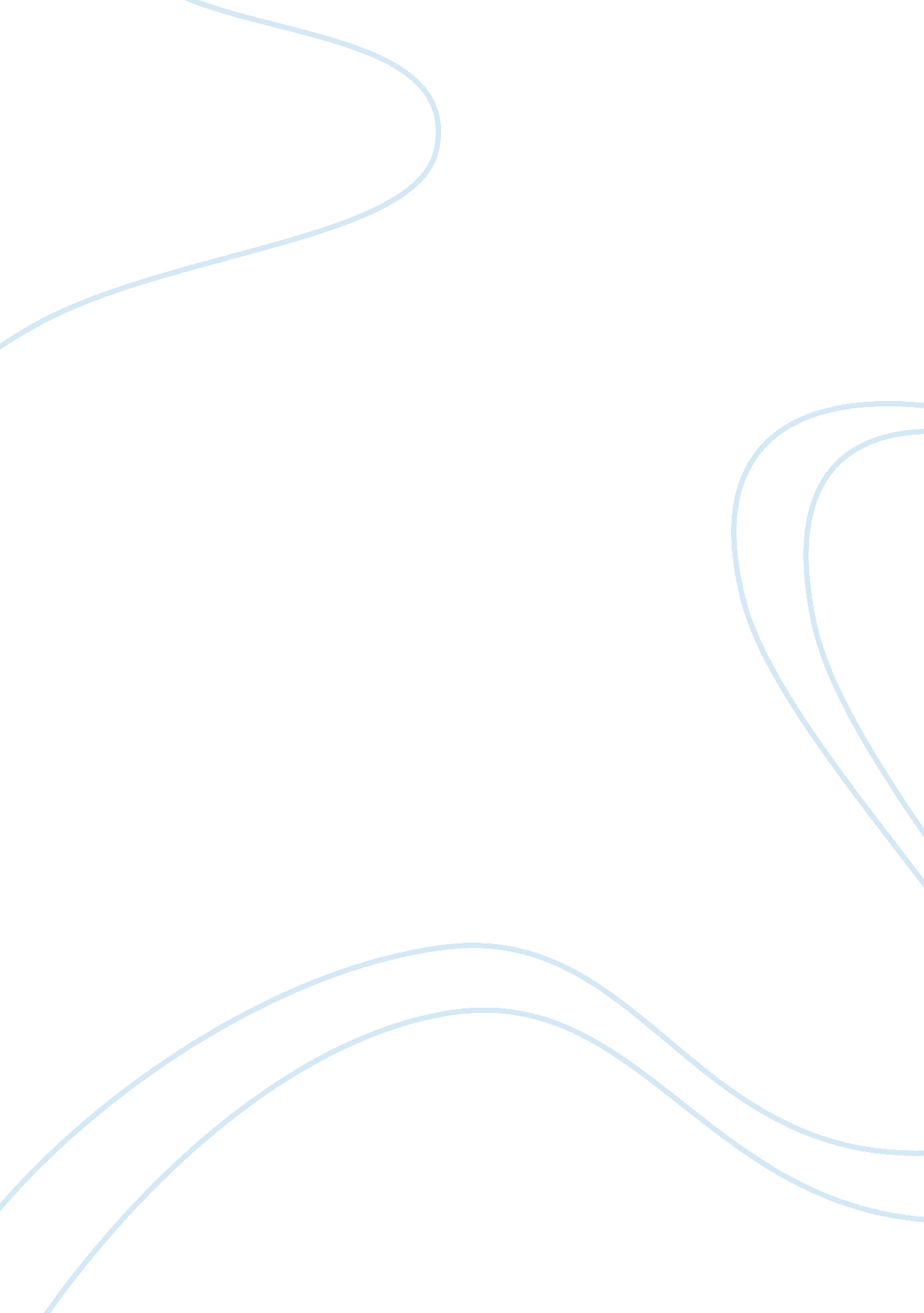 I in the school. the school man­agement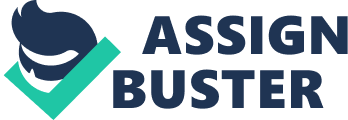 I would like to intimate to your department about the highhanded behaviour of the school management regarding the admission procedures in the school. The school management of ____________ (School Name) recently conducted an interview of the parents for the admission of their children, which although quite irrelevant, has however become the order of the day. However, it came as a shock when the parents were asked to produce their educational testimonials to the school authority. Does the school have the right to ask for testimonials from people who are well settled and has completed more than ten years of service in the executive cadre? What does the school authority want to prove to the parents? Such things should be strictly avoided as it creates an uncomfortable situation for the parents. It is requested that your department looks into such irregularities and take proper action against such brokers of education. Thanking you Yours Sincerely,(Your Name) 